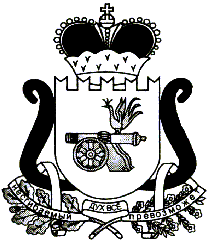       Контрольно-ревизионная комиссия муниципального образования«Ельнинский район» Смоленской областиЗАКЛЮЧЕНИЕ № 19на годовой отчет об исполнении бюджета Бобровичского сельского поселения Ельнинского района Смоленской области за 2021 годг. Ельня								                       от 07.04.2022 г. 	Заключение на годовой отчет об исполнении бюджета Бобровичского  сельского поселения Ельнинского района Смоленской области (далее - сельское поселение) за 2021 год, подготовлено в соответствии с требованиями статьи  264.4 Бюджетного кодекса Российской Федерации, части 21 раздела 5 Положения о бюджетном процессе в Бобровичском сельском поселении Ельнинского района Смоленской области, утвержденного решением Совета депутатов Бобровичского сельского поселения Ельнинского района Смоленской области от 19.09.2019 № 24, Соглашения о передаче полномочий по осуществлению внешнего муниципального финансового контроля от 17.01.2022 года. 	Состав и содержание форм предоставленной бюджетной отчетности в основном соответствует требованиям пункта 11 приказа Министерства финансов Российской Федерации от 28.12.2010 № 191н «Об утверждении Инструкции о порядке составления и предоставления годовой, квартальной и месячной отчетности об исполнении бюджетов бюджетной системы Российской Федерации» (далее - Инструкция, утвержденная приказом Минфина России от 28.12.2010 № 191н), бюджетная отчетность предоставлена на бумажных носителях в сброшюрованном и пронумерованном виде, с оглавлением и сопроводительным письмом. 		 Отчетность составлена с нарастающим итогом, с начала года в рублях и с точностью до второго десятичного знака после запятой, что соответствует требованиям пункта 9 Инструкции, утвержденной приказом Минфина России от 28.12.2010 № 191н. 	Бюджетная отчетность предоставлена в сроки, установленные статьёй 264.4 Бюджетного кодекса Российской Федерации и пунктом 4 части 21 раздела 5 Положения о бюджетном процессе в Бобровичском сельском поселении Ельнинского района Смоленской области, утвержденного решением Совета депутатов Бобровичского сельского поселения Ельнинского района Смоленской области от 19.09.2019 № 24. 	Бюджет сельского поселения на 2021 год утвержден решением Совета депутатов Бобровичского сельского поселения Ельнинского района Смоленской области от 24.12.2019 № 36 «О бюджете Бобровичского сельского поселения Ельнинского района Смоленской области на 2021 год и на плановый период 2022 и 2023 годов» (далее - решение о бюджете), в течении 2021 года в решение о бюджете изменения вносились 3 раз, в результате чего уточненные бюджетные назначения на 2021 год по доходам бюджета сельского поселения составили 7607,5 тыс. руб., по расходам бюджета сельского поселения составили 8199,9 тыс. руб., с превышением расходов над доходами (дефицитом бюджета) на 592,4 тыс. руб.	В соответствии со статьёй 264.5 Бюджетного кодекса Российской Федерации порядок представления, рассмотрения и утверждения годового отчета об исполнении бюджета устанавливается соответствующим законодательным (представительным) органом в соответствии с положениями настоящего Кодекса.	Годовой отчет об исполнении бюджета Бобровичского сельского поселения Ельнинского района Смоленской области за 2021 год, направлен Администрацией Бобровичского сельского поселения Ельнинского района Смоленской области 14.03.2022 года, исх. № 157 от 14.03.2022 года (вх. № 23 от 14.03.2022 года) в Контрольно-ревизионную комиссию с соблюдением требований пункта 4 части 21 раздела 5 Положения о бюджетном процессе в Бобровичском сельском поселении Ельнинского района Смоленской области, утвержденного решением Совета депутатов Бобровичского сельского поселения Ельнинского района Смоленской области от 19.09.2019 № 24.   	Данные предоставленного отчета об исполнении бюджета по состоянию на 01 января 2022 года формы 0503117, соответствуют данным предоставленного решения о бюджете сельского поселения.     Изменение основных параметров бюджета сельского поселения на 2021 годТаблица 1 											 (тыс. руб.)Анализ исполнения доходной части бюджета Бобровичского сельского поселения Ельнинского района Смоленской области за 2021 год   	Уточненные бюджетные назначения по доходам бюджета сельского поселения на 2021 год составили 7607,5 тыс. руб., фактическое исполнение составило 7735,3 тыс. руб., что выше уточненных бюджетных назначений в абсолютном выражении на 127,8 тыс. руб., или на 101,7 %. Исполнение доходной части бюджета сельского поселения за 2021 годТаблица 2  							  			              (тыс. руб.)	Уточненные бюджетные назначения по налоговым и неналоговым доходам бюджета сельского поселения на 2021 год составили 1858,7 тыс. руб., фактическое исполнение составило 2101,2 тыс. руб., что выше плановых бюджетных назначений на 325,5 тыс. руб., или на 18,3%. 	 В сравнении с отчетным периодом 2020 года объем фактически поступивших налоговых и неналоговых доходов в бюджет сельского поселения в целом увеличился на 16,0 %, данное увеличение связано с увеличением объема поступления по всем видам источников доходов бюджета сельского поселения: -  по налогу на доходы физических лиц увеличение на 24,9 тыс. руб., или на 8,9%; - по акцизам по подакцизным товарам (продукции) увеличение на 114,2 тыс. руб., или на 11,3 %; - по земельному налогу увеличение на 104,6 тыс. руб., или на 25,7 %;- по налогу на имущество физических лиц на 13,3 тыс. руб., или в 2 раза.	Налоговые и неналоговые доходы составили 27,2 % от общего объема поступлений в бюджет сельского поселения за 2021 год, для сравнения в 2020 году 26,0 %, в том числе:Налоговые доходы:   	Налог на доходы физических лиц. Уточненные бюджетные назначения на 2021 год по данному виду налога составили 296,1 тыс. руб., фактическое исполнение составило 305,4 тыс. руб., что на 3,1 %, или в абсолютном выражении на 9,3 тыс. руб., выше планового объема поступлений по данному виду налога.    	Единый сельскохозяйственный налог. Уточненные бюджетные назначения на 2021 год по данному виду налога составили 8,1 тыс. руб., фактическое исполнение составило 8,3 тыс. руб., что на 2,5 %, или в абсолютном выражении на 0,2 тыс. руб., выше планового объема поступлений по данному виду налога.   	Налог на имущество физических лиц. Уточненные бюджетные назначения на 2021 год по данному виду налога составили 27,4 тыс. руб., фактическое исполнение составило 24,8 тыс. руб., что на 9,5 %, или в абсолютном выражении на 2,6 тыс. руб., ниже плановых поступлений по данному виду налога.    	Земельный налог. Уточненные бюджетные назначения на 2021 год по данному виду налога составили 340,7 тыс. руб., фактическое исполнение составило 511,9 тыс. руб., что на 50,3 %, или в абсолютном выражении на 171,2 тыс. руб., выше плановых поступлений по данному виду налога.	Акцизы по подакцизным товарам (продукции). Уточненные бюджетные назначения на 2021 год по данному виду налога составили 1103,4 тыс. руб., фактическое исполнение составило 1124,6 тыс. руб., что на 1,9 % или в абсолютном выражении на 21,2 тыс. руб. выше плановых поступлений по данному виду налога.	В целом налоговые доходы в общем объеме налоговых и неналоговых поступлений в отчетном периоде 2021 года занимают 94,0 %, что в суммовом выражении составляет 1975,0 тыс. руб., для сравнения в 2020 году 97,1 %, или 1757,6 тыс. руб.	2. Неналоговые доходы:		Доходы от использования имущества, находящегося в государственной и муниципальной собственности. Уточненные  бюджетные назначения на 2021 год по данному виду налога составили 83,0  тыс. руб., фактическое исполнение составило 126,1 тыс. руб., что на 52,0 % или в абсолютном выражении на 43,1 тыс. руб., выше плановых поступлений по данному виду налога.		Штрафы, санкции, возмещение ущерба. Поступлений данного вида доходов в отчетном периоде 2021 года не было.	Неналоговые  доходы в общем объеме налоговых и неналоговых поступлений в отчетном периоде 2021 года занимают 6,0 %, что в суммовом выражении составляет 126,1 тыс. руб., для сравнения в 2020 году 3,0 % или 53,5 тыс. руб.	В сравнении с 2020 годом объем поступлений по налоговым и неналоговым доходам в 2021 году в целом увеличился на 290,1 тыс. руб., данное увеличение связано с увеличением объема поступления по всем видам налогов. 	Основным видом дохода, имеющим наибольший удельный вес (55,8 %) в общем объеме налоговых и неналоговых доходов в 2021 году остаётся  поступление доходов от уплаты акцизов по подакцизным товарам (продукции), в 2021 году данный вид налоговых поступлений в бюджет сельского поселения составлял 1124,6 тыс. руб., в сравнении с 2020 годом наблюдается рост объема доходов от уплаты акцизов на 114,2 тыс. рублей, или на 11,3 %.	Поступление земельного налога составляет 26,0 %, в 2020 году поступление земельного налога в бюджет сельского поселения составляло 407,3 тыс. руб., в сравнении с 2020 годом произошло увеличение объема поступления доходов от уплаты земельного налога на 104,6 тыс. рублей, или на 25,7 %.	Также в отчетном периоде в доходную часть бюджета сельского поселения поступали следующие платежи:	- от уплаты налога на доходы физических лиц в размере 305,4 тыс. руб., в 2020 году данный вид налоговых поступлений составлял 280,5 тыс. руб., при этом в сравнении с 2020 годом произошло увеличение объема доходов от уплаты налога на доходы физических лиц на 24,9 тыс. руб., или на 8,9 %;	- от уплаты единого сельскохозяйственного налога в размере 8,3 тыс. руб., в 2020 году данный вид налоговых поступлений составлял 47,9 тыс. руб., при этом в сравнении с 2020 годом произошло существенное сокращение объема доходов от уплаты единого сельскохозяйственного налога на 39,6 тыс. руб., или на 82,7 %.		- от уплаты налога на имущество физических лиц в размере 24,8 тыс. руб., в 2020 году данный вид налоговых поступлений составлял 11,5 тыс. руб., при этом в сравнении с 20 годом произошло увеличение в 2 раза объема доходов от уплаты налога на имущество физических лиц или на 13,3 тыс. руб.;	- доходы от использования имущества, находящегося в муниципальной собственности в размере 126,1 тыс. руб., в 2020 году данный вид неналоговых поступлений составлял 47,4 тыс. руб., при этом в сравнении с 2020 годом произошло существенное увеличение объема поступления доходов от использования имущества, находящегося в муниципальной собственности на 78,7 тыс. руб., или в 2.5 раза.	3. Безвозмездные поступления.	Уточненные бюджетные назначения по безвозмездным поступлениям в 2021 году составили 5748,8  тыс. руб., фактическое исполнение составило 5634,1 тыс. руб., или 98,0 % к уточненным плановым бюджетным назначениям. 		В сравнении с отчетным периодом 2020 года в целом объем безвозмездных поступлений в бюджет сельского поселения увеличился на 471,1 тыс. руб., или на 9,1%, что свидетельствует об увеличении объемов предоставляемых бюджету сельского поселения дотаций, субсидий, субвенций и прочих безвозмездных поступлений в бюджет сельского поселения.  	Доля безвозмездных поступлений в 2021 году в общем объеме доходов бюджета сельского поселения составляет 72,8 %, для сравнения доля безвозмездных поступлений в 2020 году составляла 74,0 % от общего объема поступлений в бюджет сельского поселения.Анализ исполнения расходной части бюджета Бобровичского сельского поселения Ельнинского района Смоленской области за 2021 год	В ходе исполнения расходной части бюджета сельского поселения за 2021 год, уточнённые бюджетные назначения по расходам бюджета сельского поселения на 2021 год составили 8199,9 тыс. руб., фактическое исполнение составило 7747,5 тыс. руб., что составляет 94,8 % к уточненным плановым бюджетным назначениям. 	Исполнение расходов бюджета Бобровичского сельского поселения Ельнинского района Смоленской области в 2021 году в разрезе разделов и подразделов бюджетной классификации Российской Федерации, сложилось следующим образом:Таблица 3 	                        (тыс. руб.) 	По разделу 0100 «Общегосударственные вопросы» доля расходов в общем объеме расходов бюджета сельского поселения в 2021 году составила 64,0 %, что в суммовом выражении составляет 4898,5 тыс. руб., для сравнения в 2020 году доля расходов составляла 74,8 %, или 5102,9 тыс. руб.	Основная доля расходов по данному разделу приходится на реализацию мероприятий связанных с обеспечением функционирования местной администрации (подраздел 0104) - это 79,4 % от общей массы расходов осуществленных по разделу 0100 «Общегосударственные вопросы», или в суммовом выражении 3891,3 тыс. руб., расходы, связанные с решением других общегосударственных вопросов (подраздел 0113) составляют 7,7 % от общей массы расходов осуществленных по разделу 0100 «Общегосударственные вопросы», что в суммовом выражении составляет 374,3 тыс. руб.	Расходы на функционирование высшего должностного лица (подраздел 0102)  составляют 12,3 %, или в суммовом выражении 601,2 тыс. руб., расходы на обеспечение деятельности финансовых, налоговых и таможенных органов и органов финансового (финансово - бюджетного) надзора (подраздел 0106) соответственно составляют 0,7 %, или в суммовом выражении составляет 31,7 тыс. руб.	Объем неисполненных бюджетных назначений в целом по разделу 0100 «Общегосударственные вопросы» составил всего 94,4 тыс. руб., из них:	- расходы на функционирование высшего должностного лица муниципального образования в сумме 2,3 тыс. руб.;	- расходы на функционирование местных администраций в сумме 67,1 тыс. руб.;- расходы на функционирование законодательных (представительных) органов государственной власти в сумме 5,0 тыс. руб.;	- средства резервного фонда 20,0 тыс. руб. 	По разделу 0200 «Национальная оборона» уточненные бюджетные назначения на 2021 год составили 43,2 тыс. руб., фактическое исполнение составило 43,2 тыс. руб., или 100 % к уточненным плановым бюджетным назначениям. 	Доля расходов на национальную оборону в общем объеме расходов бюджета сельского поселения составила 0,6 %, для сравнения в 2020 году доля расходов составляла 1,0 %. 	Расходы по данному разделу осуществлялись по подразделу 0203 «Мобилизационная и вневойсковая подготовка» за счет предоставления субвенций бюджетам поселений на осуществление первичного воинского учета. 	По разделу 0300 «Национальная безопасность и правоохранительная деятельность» уточненные бюджетные назначения на 2021 год составили 16,5 тыс. руб., фактическое исполнение за отчетный период составило 16,5 тыс. руб., или 100,0% к уточненным плановым бюджетным назначениям.	Доля расходов по данной группе расходов в общем объеме расходов бюджета сельского поселения в 2021 году составила 0,2 %, для сравнения в 2020 году доля расходов составляла 0,3 %. 	Расходы по разделу 0300 «Национальная безопасность и правоохранительная деятельность» в отчетном периоде осуществлялись по подразделу 0310 «Защита населения и территории от ЧС природного и техногенного характера, гражданская оборона» и были направлены на выполнение работ по опашке территории населенных пунктов сельского поселения в целях предотвращения возникновения пожаров. 	По разделу 0400 «Национальная экономика» уточненные бюджетные назначения на 2021 год составили 1672,4 тыс. руб., фактическое исполнение за отчетный период составило 1500,0 тыс. руб., или 89,7 % к уточненным плановым бюджетным назначениям. 	Доля расходов по разделу 0400 «Национальная экономика» в общем объеме расходов бюджета сельского поселения в 2021 году составила 19,4 %, для сравнения в 2020 году доля расходов составляла 13,2 %. 	Расходы по разделу 0400 «Национальная экономика» в отчетном периоде осуществлялись в полном объеме по подразделу 0409 «Дорожное хозяйство (дорожные фонды)». Распределение данных средств в полном объеме отражено в пояснительной записке ф. 0503160. 	Доля расходов подраздела 0409 «Дорожное хозяйство (дорожные фонды)» в общей массе расходов, осуществленных в целом по разделу 0400 «Национальная экономика» составляет 100,0 %, для сравнения в 2020 году доля расходов составляла также 100,0 %. 	По подразделу 0412 «Другие вопросы в области национальной экономики» расходы в отчетном периоде запланированы не были и не осуществлялись так же как и в 2020 году.	Объем неисполненных бюджетных назначений в целом по разделу 0400 «Национальная экономика» составил 172,4 тыс. руб., из которых все расходы по подразделу 0409 «Дорожное хозяйство (дорожные фонды)» в сумме 172,4 тыс. руб.	По разделу 0500 «Жилищно-коммунальное хозяйство» уточненные бюджетные назначения на 2021 год составили 1474,9 тыс. руб., фактическое исполнение за отчетный период составило 1289,3 тыс. руб., или 87,4 % к утвержденным плановым бюджетным назначениям. 		Доля расходов раздела 0500 «Жилищно-коммунальное хозяйство» в общем объеме расходов бюджета сельского поселения в 2021 году составила 16,7 %, для сравнения в 2020 году доля расходов составляла 11,0 %.  	Основная масса расходов по данному разделу приходится на реализацию мероприятий по подразделу 0503 «Благоустройство» - это 90,5 % от общей массы расходов осуществленных по разделу 0500 «Жилищно-коммунальное хозяйство», оставшиеся 9,5 % составляют расходы, направленные на реализацию мероприятий по подразделу 0502 «Коммунальное хозяйство».	Распределение расходов по разделу 0500 «Жилищно-коммунальное хозяйство» в полном объеме отражено в пояснительной записке ф. 0503160.	Объем неисполненных бюджетных назначений в целом по разделу 0500 «Жилищно-коммунальное хозяйство» составил всего 24,9 тыс. руб., из них расходы:	- по подразделу 0502 «Коммунальное хозяйство» в сумме 3,9 тыс. руб.;	- по подразделу 0503 «Благоустройство» в сумме 181,6 тыс. руб.	Объем расходов бюджета сельского поселения за 2021 год по сравнению к 2020 году увеличился на 928,5 тыс. руб., или на 13,62 %, данное увеличение связано с увеличением объема расходов в целом по разделу 0100 «Общегосударственные вопросы», по разделу 0400 «Национальная экономика» и по разделу 0500 «Жилищно-коммунальное хозяйство».Анализ образования неисполненных объемов бюджетных назначений по расходам бюджета Бобровичского сельского поселения Ельнинского района Смоленской области за 2021 год	Объем неисполненных утвержденных бюджетных назначений по расходам бюджета поселения за 2021 год в целом составил 452,4 тыс. руб., в том числе: 	- по разделу 0100 «Общегосударственные вопросы» в сумме 94,4 тыс. руб.; 	- по разделу 0400 «Национальная экономика» в сумме 172,4 тыс. руб.; 	- по разделу 0500 «Жилищно-коммунальное хозяйство» в сумме 185,6 тыс. руб.     	Основными причинами неисполнения плановых бюджетных назначений является отсутствие необходимых документов, определяющих порядок выделения и использования средств бюджета и недостатки при планировании использования средств бюджета сельского поселения.  Анализ соответствия данных отчета об исполнении бюджета Бобровичского сельского поселения Ельнинского района Смоленской области за 2021 год предоставленному проекту решения об исполнении бюджета Бобровичского сельского поселения Ельнинского района Смоленской области за 2021 год	Одновременно с годовым отчетом об исполнении бюджета сельского поселения, в установленные сроки предоставлен проект решения Совета депутатов Бобровичского сельского поселения Ельнинского района Смоленской области «Об исполнении бюджета Бобровичского сельского поселения Ельнинского района Смоленской области за 2021 год (далее - проект решения). 	В проекте решения содержатся сведения об объеме доходов, расходов бюджета сельского поселения и профиците бюджета сельского поселения.	Отдельными приложениями предоставлены показатели: 	- доходов бюджета по кодам классификации доходов бюджета (приложение 1);	- доходов бюджета по кодам видов доходов, подвидов доходов, классификации операций сектора государственного управления, относящихся к доходам бюджета (приложение 2);	- расходов бюджета по ведомственной структуре расходов соответствующего бюджета (приложение 3);	- расходов бюджета по разделам и подразделам классификации расходов бюджета (приложение 4).	- источников финансирования профицита бюджета по кодам классификации источников финансирования профицитов бюджетов (приложение 5);	- источников финансирования профицита бюджета по кодам групп, подгрупп, статей, видов источников финансирования профицитов бюджетов, классификации операций сектора государственного управления, относящихся к источникам финансирования профицитов бюджетов (приложение 6). 	Данные проекта решения соответствуют данным предоставленной бюджетной отчетности, проект решения составлен с учетом требований статьи 264.6 Бюджетного кодекса Российской Федерации и пункта 3 части 22 раздела 5 Положения о бюджетном процессе в Бобровичском сельском поселении Ельнинского района Смоленской области, утвержденного решением Совета депутатов Бобровичского сельского поселения Ельнинского района Смоленской области от 19.09.2019 № 24.Внешняя проверка годовой бюджетной отчетности за 2021 год главного администратора (распорядителя) средств бюджета Бобровичского сельского поселения Ельнинского района Смоленской области	В соответствии со статьей 264.4 Бюджетного кодекса Российской Федерации, частью 21 раздела 5 Положения о бюджетном процессе в Бобровичском сельском поселении Ельнинского района Смоленской области, утвержденного решением Совета депутатов Бобровичского сельского поселения Ельнинского района Смоленской области от 19.09.2019 № 24, соглашением о передаче полномочий  по осуществлению внешнего муниципального финансового контроля, Контрольно-ревизионной комиссией была проведена внешняя проверка предоставленной годовой бюджетной отчетности главного администратора (распорядителя) средств бюджета муниципального образования Бобровичского сельского поселения Ельнинского района Смоленской области за 2021 год.	В результате проверки предоставленной бюджетной отчетности главного администратора (распорядителя) средств бюджета Бобровичского сельского поселения Ельнинского района Смоленской области за 2021 год установлено, что в отчетном периоде 2021 года главным распорядителем средств бюджета Бобровичского сельского поселения Ельнинского района Смоленской области являлась Администрация Бобровичского сельского поселения Ельнинского района Смоленской области (код 921).	В ходе проведения документальной проверки предоставленной годовой бюджетной отчетности за 2021 год, фактов неполноты предоставления бюджетной отчетности выявлено не было.		Представленный отчет содержит все формы бюджетной отчетности, предусмотренные приказом Министерства финансов Российской Федерации от 28.12.2010 № 191н «Об утверждении Инструкции о порядке составления и представления годовой, квартальной и месячной отчетности об исполнении бюджетов бюджетной системы Российской Федерации».	 Объём принятых бюджетных обязательств составил 7808,3 тыс. руб., принятых денежных обязательств составил 7747,5 тыс. руб., объем принятых денежных обязательств исполнен в сумме 7748,9 тыс. руб., не исполнено принятых бюджетных обязательств в сумме 60,7 тыс. руб., не исполнено принятых денежных обязательств в сумме 1,4 тыс. руб.		Фактов превышения принятых бюджетных денежных обязательств к доведенным лимитам бюджетных обязательств не установлено. Просроченной кредиторской и дебиторской задолженности за проверяемый период нет.	  Сумма остатков денежных средств на счетах получателя бюджетных средств на начало года составляла 592,5 тыс. руб., на конец отчетного периода она изменилась в сторону сокращения и составила 580,2 тыс. руб.	  Исполнение бюджета сельского поселения в 2021 году осуществлялось Администрацией Бобровичского сельского поселения Ельнинского района Смоленской области с применением программных направлений деятельности, в рамках исполнения мероприятий целевых программ было израсходовано средств в сумме 2792,6 тыс. руб. (сведения указаны в предоставленной ф.0503166 «Сведения об исполнении мероприятий в рамках целевых программ»).		Без применения программных направлений в 2021 году израсходовано средств в сумме 4954,9 тыс. руб. 	Составлению бюджетной отчетности предшествовало проведение инвентаризации, которая проводилась на основании распоряжения № 230-р от 24.12.2021 года, в ходе инвентаризации недостач и хищений не выявлено, расхождений по результатам проведения инвентаризации нет.		 Судебные решения (исполнительные документы) по исполнению денежных обязательств за отчетный период 2021 года в учреждение не поступали.	 В целом в ходе проверки предоставленной бюджетной отчетности Администрации Бобровичского сельского поселения Ельнинский район» Смоленской области за 2021 год, фактов неполноты, недостоверности бюджетной отчетности, а также фактов способных негативно повлиять на достоверность бюджетной отчетности выявлено не было. Выводы и предложения	В Контрольно-ревизионную комиссию муниципального образования «Ельнинский район» Смоленской области годовая бюджетная отчетность была предоставлена Администрацией Бобровичского сельского поселения Ельнинского района Смоленской области в сроки, установленные пунктом 3 статьи 264.4 Бюджетного кодекса Российской Федерации и пунктом 4 части 21 раздела 5 Положения о бюджетном процессе в Бобровичском сельском поселении Ельнинского района Смоленской области, утвержденного решением Совета депутатов Бобровичского сельского поселения Ельнинского района Смоленской области от 19.09.2019 № 24. Состав предоставленных форм бюджетной отчетности соответствует требованиям пункта 11 Инструкции о порядке составления и предоставления годовой, квартальной и месячной отчетности об исполнении бюджетов бюджетной системы Российской Федерации, утвержденной приказом Минфина России от 28.12.2010 № 191н.	Главному администратору (распорядителю) бюджетных средств сельского поселения необходимо:	1. Тщательно подходить к вопросам планирования и освоения бюджетных ассигнований, стремиться к максимально эффективному использованию доведенных объемов финансирования и сокращению сумм неисполненных назначений.  	2. Продолжать в дальнейшем проводить работу по снижению уровня кредиторской задолженности и недопущению дебиторской задолженности на конец отчетного периода.	3. Формирование и составление бюджетной отчетности в дальнейшем производить с соблюдением требований приказа Минфина России от 28.12.2010 № 191н «Об утверждении Инструкции о порядке составления и предоставления годовой, квартальной и месячной отчетности об исполнении бюджетов бюджетной системы Российской Федерации».  	На основании выше изложенного, Контрольно - ревизионная комиссия муниципального образования «Ельнинский район» Смоленской области считает, что предоставленный отчёт об исполнении бюджета Бобровичского сельского поселения Ельнинского района Смоленской области за 2021 год составлен с соблюдением требований бюджетного законодательства, а данные отчета реалистичны и соответствуют предоставленной документации и рекомендует Совету депутатов Бобровичского сельского поселения Ельнинского района Смоленской области:	1. По годовому отчету об исполнении бюджета Бобровичского сельского поселения Ельнинского района Смоленской области за 2021 год, провести публичные слушания в установленном порядке.	2. Утвердить отчет об исполнении бюджета Бобровичского сельского поселения Ельнинского района Смоленской области за 2021 год по форме проекта решения, предоставленного одновременно с отчетом об исполнении бюджета сельского поселения за 2021 год, с учетом предложений, изложенных в настоящем заключении.Инспектор Контрольно - ревизионнойкомиссии муниципального образования«Ельнинский район» Смоленской области                                                   Е.П. КовалеваНаименованиеПервоначальный бюджетБюджет с учетом измененийИзменения(увеличения «+» уменьшения «-»)Тоже в %Доходы всего,6033,17607,5+1574,4126,1в том числе: Безвозмездные поступления4257,45748,8+1491,4135,0Налоговые и неналоговые доходы1775,71858,7+83,0104,7Расходы6033,18199,9+2166,8135,9Дефицит (-)Профицит (+)0,0-592,4+592,4-ПоказателиПервоначальный бюджетБюджет с учетом измененийИсполненоИсполнениеИсполнениеИсполнениеИсполнениеПоказателиПервоначальный бюджетБюджет с учетом измененийИсполненоК первоначальнымК первоначальнымК  уточненнымК  уточненнымПоказателиПервоначальный бюджетБюджет с учетом измененийИсполненов сумме%в сумме%Доходы всего,6033,17607,57735,3+1702,2128,2+127,8101,7в том числе:Безвозмездные поступления, из них:4257,45748,85634,1+1376,7132,3-114,798,0Дотации бюджетам сельских поселений на выравнивание бюджетной обеспеченности из бюджетов муниципальных районов4211,94211,94211,90,0100,00,0100,0Субсидии бюджетам сельских поселений на софинансирование расходных обязательств субъектов РФ, связанных с реализацией ФЦП «Увековечение памяти погибших при защите Отечества на 2019 – 2024 годы»-1317,61202,9+1202,9--114,791,3Субвенции бюджетам сельских поселений на осуще ствление первичного воинского учета на территориях, где отсутствуют военные комиссариаты  45,543,243,2-2,395,00,0100,0Прочие безвозмездные поступления в бюджеты сельских поселений-176,1176,1+176,1-0,0100,0Налоговые и неналоговые доходы, в том числе:1775,71858,72101,2+325,5118,3+242,5113,1Налоговые доходы:1775,71175,71975,0+199,3111,2+799,3168,0Налог на доходы физических лиц 296,1296,1305,4+9,3103,1+9,3103,1Акцизы по подакцизным товарам (продукции)113,41103,41124,6+21,2101,9+21,2101,9Единый сельскохозяйственный налог34,68,18,3-26,324,0+0,2102,5Налог на имущество физических лиц27,427,424,8-2,690,5-2,690,5Земельный налог314,2340,7511,9+197,7162,9+171,2150,3Неналоговые доходы:-83,0126,1+126,1-+43,1152,0Доходы от использования имущества, находящегося в муниципальной собственности-83,0126,1+126,1-+43,1152,0Штрафы, санкции, возмещение ущерба-------ПоказателиПервоначальный бюджетБюджет с учетом измененийИсполненоИсполнениеИсполнениеИсполнениеИсполнениеПоказателиПервоначальный бюджетБюджет с учетом измененийИсполненоК первоначальнымК первоначальнымК  уточненнымК  уточненнымПоказателиПервоначальный бюджетБюджет с учетом измененийИсполненов сумме%в сумме%Расходы всего, 6033,18199,97747,5+1714,4128,4-452,494,5в том числе: 0100 «Общегосударственные вопросы», из них:   4629,04992,94898,5+269,5105,8-94,498,10102«Функционирование высшего должностного лица субъекта РФ и муниципального образования»603,5603,5601,2-2,399,6-2,399,60103«Функционирование законодательных (представительных) органов государственной власти и  представительных органов муниципальных образований»5,05,0--5,00,0-5,00,00104 «Функциониро вание Правительства РФ, высших исполни тельных органов государственной власти субъектов РФ, местных администраций»  3958,43958,43891,3-67,198,3-67,198,30106 «Обеспечение деятельности финан совых, налоговых и таможенных органов и органов финансового (финансово - бюджетного) надзора»31,731,731,70,0100,00,0100,00111 «Резервные фонды» 20,020,0--20,00,0-20,00,00113 «Другие общегосударственные вопросы»1,04374,3374,3+363,9в 36 раз0,0100,00200 «Национальная оборона», из них:   45,543,243,2-2,395,00,0100,00203«Мобилизационная и вневойсковая подготовка» 45,543,243,2-2,395,00,0100,00300 «Национальная безопасность и правоохранительная деятельность», из них:20,616,516,5-4,180,10,0100,00310 «Защита населения и территории от ЧС природного и техногенного характера, гражданская оборона»20,616,516,5-4,180,10,0100,00400 «Национальная экономика», из них:  1104,41672,41500,0+395,6135,8-172,489,70409 «Дорожное хозяйство (дорожные фонды)»1103,41672,41500,0+396,6135,80,089,70412 «Другие вопросы в области национальной экономики»1,0---1,00,00,00,00500 «Жилищно-коммунальное хозяйство», из них:   233,61474,91289,3+1055,7в 5 раз-185,687,40502 «Коммунальное хозяйство» 13,7125,7121,8+108,0в 9 раз-3,997,00503 «Благоустройство»219,91349,21167,6+947,7в 5 раз-181,686,5